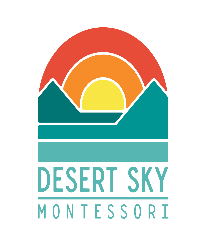 Desert Sky MontessoriBoard Meeting AgendaApril 19th, 2023 at 6:15 pmCALL TO ORDEROPEN FORUMBUSINESS     A. Reports and Minutes            a. Treasurer Report          b. Head of School Report          c.  Business Director Updates          c. Approve March Board Meeting Minutes    B. Board President Updates    C. Expansion Updates    D. OSBA Board PoliciesACTION ITEMSVote to adopt Board specific policiesADJOURNMENT                                                                                       VisionStudents empowered to share their unique gifts with the worldOur MissionDesert Sky Montessori provides all children with an environment for joyful exploration that fosters self-discovery and a life-long love of learning